國小數學教材教法命題研討會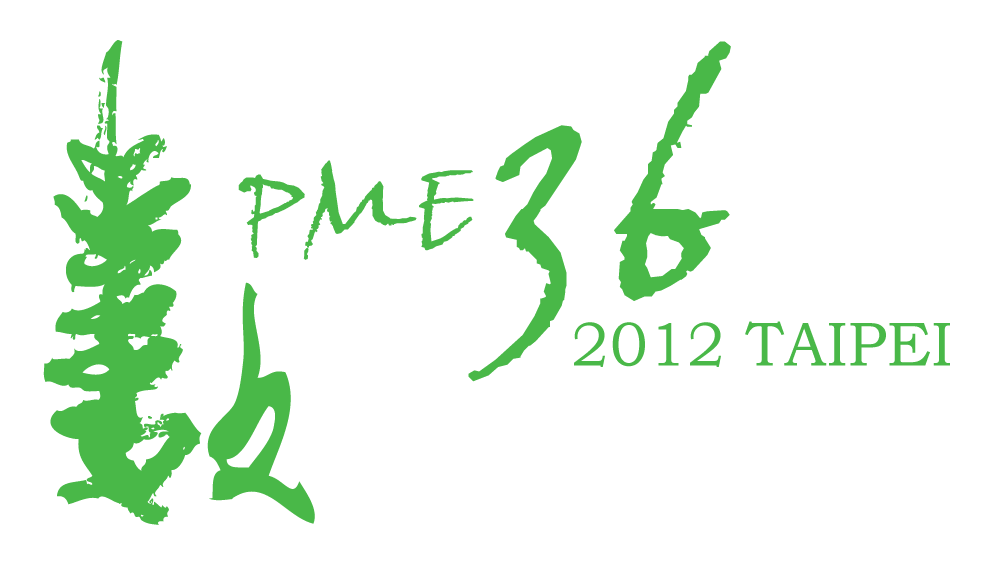 目的：在國小包班制的現況下，數學是班級教師須授課的科目，但未來教師最多只修讀「普通數學」及「國民小學數學教材教法」共四學分的數學相關課程。教育部為了檢核未來國小師資是否具備基本的數學教學知能，自103學年度起，將加考數學教學專業知能。為了因應此一趨勢，本研討會同時邀請具有高中、國中、國小命題實務經驗的教授，分享其實務經驗，期望能提升師資培育者與相關教師的命題知能。會議日期：101年06月02(六)會議地點：台北市立教育大學公誠樓第一會議室議程：主辦單位：台北市立教育大學數學系含數學教育碩士班經費來源：行政院國家科學委員會專題研究計畫：數學的外部連結NSC 100-2511-S-133 -008 –聯絡人：李源順(02)23113040#1904, leeys@go.tmue.edu.twSIG師資培育組時間主持人報告人／題目09:00-09:20報到09:20-09:30李國偉致詞09:30-10:20林碧珍TEDS-M國小數學命題實務分享10:20-10:40茶敘10:40-11:30謝豐瑞數學教師評量命題架構與實務分享11:30-12:20鍾靜國小數學科教材教法命題實務分享I12:20-13:30午餐13:30-14:20楊瑞智國小數學科教材教法命題實務分享II14:20-15:50林碧珍、楊瑞智、鍾靜國小數學科教材教法試題實務解析